Pennies 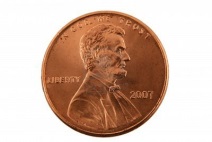 Dimes 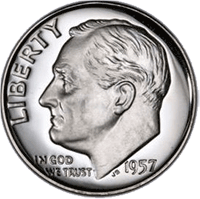 Value